Society Activity HazardsAny hazards that apply specifically to your club or society. E.g. sports, performances, cooking, animal care, staying away, etc.Socials, Meetings and Transport Hazards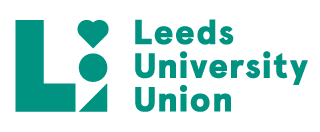 Annual Risk Assessment FormTo calculate Risk Rating (R): assess the Likelihood (L) of an accident occurring against the most likely Severity (S) the accident might have, taking into account the control measures already in place. L x S = RTo calculate Risk Rating (R): assess the Likelihood (L) of an accident occurring against the most likely Severity (S) the accident might have, taking into account the control measures already in place. L x S = RTo calculate Risk Rating (R): assess the Likelihood (L) of an accident occurring against the most likely Severity (S) the accident might have, taking into account the control measures already in place. L x S = RClub & Society Name:Leeds University Golf SocietyLeeds University Golf Society          Likelihood (L)                     X                     Severity (S)           Likelihood (L)                     X                     Severity (S)           Likelihood (L)                     X                     Severity (S) Category:Outdoor SportOutdoor Sport          Likelihood (L)                     X                     Severity (S)           Likelihood (L)                     X                     Severity (S)           Likelihood (L)                     X                     Severity (S) Category:Outdoor SportOutdoor SportUnlikely1Minor harm causedGroup Description:Golfers of all abilities and varying ages from undergraduate to postgraduateGolfers of all abilities and varying ages from undergraduate to postgraduatePossible2Moderate harm causedGroup Description:Golfers of all abilities and varying ages from undergraduate to postgraduateGolfers of all abilities and varying ages from undergraduate to postgraduateCertain3Major harm causedCompleted by (name and committee position):Louis Glenister - Homeyard , PresidentLouis Glenister - Homeyard , PresidentClub & Society Signature:Louis Glenister-HomeyardLouis Glenister-Homeyard(Staff Only) Checked by:What are the significant, foreseeable, hazards?(the dangers that can cause harm)Who is at risk and how?Control measures(Already in place)Risk RatingRisk RatingRisk RatingAdditional control measures needed (Staff ONLY)What are the significant, foreseeable, hazards?(the dangers that can cause harm)Who is at risk and how?Control measures(Already in place)Additional control measures needed (Staff ONLY)Being hit by a golf ballFellow golfers on the course or on the driving range Following health and safety procedures advised by leeds golf center, staying within the yellow lines on the driving range111Falling into a lake on the golf courseGolfers may fall into the lake on the golf course Give significant room between you and the lake, don't try and retrieve balls from the lake. 111Being struck by lightning Golfers may be struck by lightning on the golf course because of the metal polesDon't stand under trees in lightning storms . Ensure your umbrella has a rubber grip. Don't continue to play golf if the klaxon has been sounded122What are the significant, foreseeable, hazards?(the dangers that can cause harm)Who is at risk and how?Control measures(Already in place)Risk RatingRisk RatingRisk RatingAdditional control measures needed (Staff ONLY)What are the significant, foreseeable, hazards?(the dangers that can cause harm)Who is at risk and how?Control measures(Already in place)LSRAdditional control measures needed (Staff ONLY)Eg. Slips, trips and fallsStaff and visitors may be injured if they trip over objects or slip on spillagesGeneral good housekeeping. Flooring even and well maintained. Spillages cleaned up immediately. Wet floor signs used after mopping. All areas well lit, including stairs. No obstructions in walkways such as boxes, trailing leads or cables. Staff keep work areas clear. Report any spillages or trip hazards.  224Falling overGolfers may be injured if they fall when its slippery on the golf course of in the clubhouse. Wearing appropriate golf shoes with enough grip is compulsory for golf club rules. Floors in the clubhouse will be maintained with any spillage being highlighted clearly122Transport Crash When travelling to other golf courses via car there could be potential crashes.Drivers should have a car that is within an MOT and service and ensure its safe to drive with caution because the journeys could be long. Seatbelts should be worn at all times.122